ACTAS DE LA REUNIÓN DE LANZAMIENTO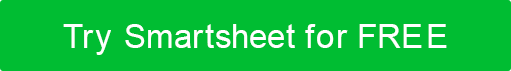 UBICACIÓNFECHAHORANOMBRE DE LA REUNIÓN / PROYECTOACTAS PREPARADAS PORACTAS PREPARADAS POR1. ASISTENTES PRESENTES1. ASISTENTES PRESENTES1. ASISTENTES PRESENTES1. ASISTENTES PRESENTESNOMBREPROYECTO ROLL INCORREO ELECTRÓNICOTELÉFONO2. PUNTOS DEL ORDEN DEL DÍANOTASPROPIETARIO / PRESENTADO PORTIEMPO ASIGNADOINTRODUCCIÓNREGLAS BÁSICASPROPÓSITO DEL PROYECTOOBJETIVOS DEL PROYECTOFUNCIONES Y RESPONSABILIDADESCRONOGRAMA DEL PROYECTOPLAN DE COMUNICACIÓNCUESTIONESDECISIONESOTROOTRO3. ELEMENTOS DE ACCIÓNPARA SER ACCIONADO PORFECHA DE VENCIMIENTO4. PRÓXIMA REUNIÓN  si corresponde4. PRÓXIMA REUNIÓN  si corresponde4. PRÓXIMA REUNIÓN  si correspondeUBICACIÓNFECHAHORAOBJETIVO DE LA PRÓXIMA REUNIÓNOBJETIVO DE LA PRÓXIMA REUNIÓNOBJETIVO DE LA PRÓXIMA REUNIÓNRENUNCIACualquier artículo, plantilla o información proporcionada por Smartsheet en el sitio web es solo para referencia. Si bien nos esforzamos por mantener la información actualizada y correcta, no hacemos representaciones o garantías de ningún tipo, expresas o implícitas, sobre la integridad, precisión, confiabilidad, idoneidad o disponibilidad con respecto al sitio web o la información, artículos, plantillas o gráficos relacionados contenidos en el sitio web. Por lo tanto, cualquier confianza que deposite en dicha información es estrictamente bajo su propio riesgo.